VSTUPNÍ ČÁSTNázev komplexní úlohy/projektuRomantismus, realismusKód úlohy82-u-4/AB29Využitelnost komplexní úlohyKategorie dosaženého vzděláníM (EQF úroveň 4)Skupiny oborů82 - Umění a užité uměníVzdělávací oblasti-Vazba na vzdělávací modul(y)ŠkolaMoravská střední škola s.r.o., Pasteurova, OlomoucKlíčové kompetenceKompetence k učeníDatum vytvoření09. 04. 2019 09:38Délka/časová náročnost - Odborné vzdělávání12Délka/časová náročnost - Všeobecné vzdělávání12Poznámka k délce úlohyRočník(y)3. ročníkŘešení úlohyindividuálníCharakteristika/anotaceKomplexní úloha si klade za cíl naučit žáka zorientovat se v termínech romantického a realistického umění, a naučit ho pracovat s odbornou literaturou. Žák aplikuje odborné termíny v kontextu chronologického vývoje, vývoje jednotlivých uměleckých disciplín a vývoje způsobu života v jednotlivých etapách 18. a první poloviny 19. století. Žák vychází z výukových materiálů učitele, alespoň dvou doporučených publikací a nejméně jednoho ověřeného internetového zdroje.JÁDRO ÚLOHYOčekávané výsledky učeníŽák:charakterizuje jednotlivé umělecké hnutí období romantismu a realismu
	romantická malbaBarbizonská školarealismus mimo Franciicharakterizuje jednotlivé etapy a chronologicky seřadí a popíše hlavní rysypoužívá odbornou terminologii, odpovídající klasifikaci romantického a realistického výtvarného umění a kulturySpecifikace hlavních učebních činností žáků/aktivit projektu vč. doporučeného časového rozvrhuUčební činnosti žáků:seznámí se s členěním a datací jednotlivých vývojových etap umění 18. a první poloviny 19. stoletícharakterizuje romantickou architekturucharakterizuje romantickou malbucharakterizuje romantického sochařstvícharakterizuje malbu realismucharakterizuje význam romantického a realistického umění pro další vývoj společnostiaktivně se zapojuje do výuky a zodpovídá kontrolní otázky vyučujícíhoDoporučený časový rozvrh:6 vyučovacích hodin:prezentace učitele2 vyučovací hodiny:práce s odbornou literaturou pod vedením učitele2 vyučovací hodiny:samostatná práce se zdroji2 vyučovací hodiny:klasifikaceMetodická doporučeníKomplexní úloha může být využita v rámci výuky výtvarné přípravy, výtvarné technologie, figurální kresby a malby.Komplexní úlohu je možné doplnit exkurzí do galerie nebo muzea.Způsob realizaceZpůsob realizaceteoretická frontální výuka s prezentacíobrazová poznávačka s prezentacískupinová práce s literaturouindividuální vypracování klasifikačního testuPomůckyUčební pomůcky nezbytné pro zdárnou realizaci úkolu

pro žáka:poznámkový aparát (psací potřeby, papíry)pro učitele a technické vybavení:počítač s připojením k dataprojektorudataprojektorSmartboard/Whiteboardpřipojení k internetuzadání klasifikačního testu s hodnotícími kritériivybraná odborná literatura k tématu - podle počtu skupinVÝSTUPNÍ ČÁSTPopis a kvantifikace všech plánovaných výstupůMetody slovní:odborný výklad s prezentacíPřímé vyučování:skupinová práce s odbornou literaturou:
	hodnocení pedagogem - vyhodnocení a schváleníprezentace před žákyklasifikacesamostatná klasifikační práce:
	vypracování klasifikační práce žákemhodnocení pedagogemklasifikace pedagogemZpracování samostatné klasifikační práce:teoretická část
	zpracování základních informací v rámci zadaného tématustylistika a řazení textu odpovídá odborné práciodpovídající formulace a použití správné terminologievyužití relevantních zdrojůpraktická část
	prezentace s odpovídající obrazovou dokumentacízávěr
	shrnutí informacízodpovězení otázek k tématu6 až10 stran včetně příloh (schémata, fotografie, aj.)Kritéria hodnoceníKritéria hodnocení:správnost a dostatek informacísprávné řazení a členěnícharakteristika a vývoj v jednotlivých uměleckých disciplínáchvývoj způsobu života a vazba na vývoj uměníadekvátní použití terminologiepamátky v zahraničísouvislá prezentaceSamostatná klasifikační práce:úspěšné splnění je podmínkou pro úspěšné absolvování modulukritéria hodnocení:
	1 výborný - 24-22 bodů2 chvalitebný - 21-17 bodů3 dobrý - 16-12 bodů4 dostatečný - 11-7 bodůhranice úspěšnosti - 6 bodůDoporučená literaturaMRÁZ, Bohumír. Dějiny výtvarné kultury. 2. vyd. Praha: Idea servis, 2001. ISBN 80-859-7037-6.

PIJOAN, José. Dějiny umění / 8. Praha-Malešice: Svoboda, grafické závody, n.p., závod 5, 1985. ISBN 01-503-85.

CHÄTELET, Albert. Světové dějiny umění. Praha: Agentura CESTY, 1996. ISBN 80-718-1055-X.PoznámkyObsahové upřesněníOV RVP - Odborné vzdělávání ve vztahu k RVPPřílohyRESENI-Romantismus-realismus.docZADANI-Romantismus-realismus.docMateriál vznikl v rámci projektu Modernizace odborného vzdělávání (MOV), který byl spolufinancován z Evropských strukturálních a investičních fondů a jehož realizaci zajišťoval Národní pedagogický institut České republiky. Autorem materiálu a všech jeho částí, není-li uvedeno jinak, je Ondřej Maslák. Creative Commons CC BY SA 4.0 – Uveďte původ – Zachovejte licenci 4.0 Mezinárodní.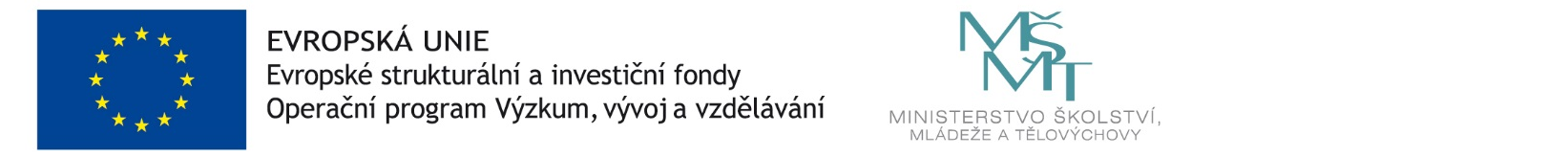 